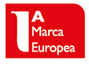 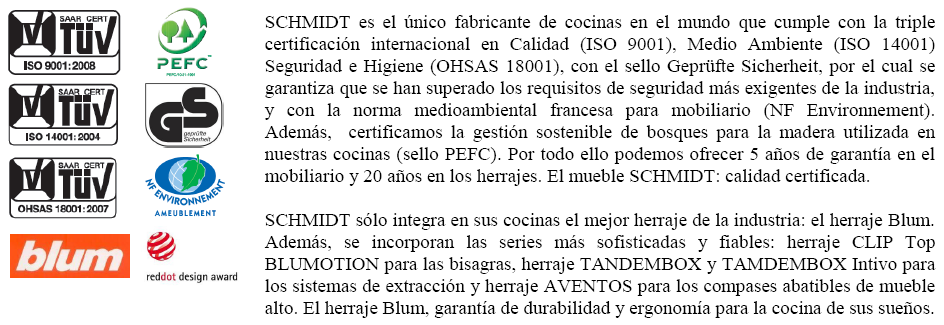 Propuesta para propietarios dela promoción “EL OLIVAR DE PERALES” GETAFEEstimado propietario de la promoción “EL OLIVAR DE PERALES” GETAFE,Hemos recibido la visita de algunos propietarios de vuestra promoción en nuestro establecimiento SCHMIDT COCINAS en Leganés – C/ Puerto de la Morcuera 13, Autovia A-42 MADRID-TOLEDO KM.7, motivo por el que nos complace trasladaros algunos mensajes importantes de nuestro producto, nuestro  servicio y las condiciones especiales de las que disfrutarán todos aquellos propietarios que reserven su cocina en nuestra tienda SCHMIDT.SCHMIDT COCINAS es una marca franco-alemana con más de 55 años de tradición y experiencia en la fabricación e instalación de cocinas. Nuestras tiendas, concesionarios oficiales de la marca SCHMIDT, son el punto directo de venta de nuestras fábricas (4 fábricas ubicadas en Alemania y Francia), sin intermediarios. Desde las más de 450 tiendas SCHMIDT repartidas por el mundo, ofrecemos a nuestros clientes un producto que cumple los más altos estándares de calidad y respecto al medioambiente, junto con la funcionalidad y equipamiento de un líder. ¿El precio? La mejor relación calidad-precio del mercado, por algo somos la primera marca Europea. En nuestra tienda de Leganés en la Ctra. de Toledo, podrás experimentar y comprobar por ti mismo lo que nos hace diferentes. También podrás conocer las diferentes posibilidades de materiales de encimera, fregaderos, grifos y electrodomésticos de los principales fabricantes, siendo asesorado por nuestros diseñadores en todo momento. ¡Solicita tu presupuesto gratuito y reserva tu cocina en excelentes condiciones!Desde nuestra tienda de Leganés queremos proponerles una oferta conjunta para todos los vecinos, para que puedan beneficiarse del mejor precio en su cocina Schmidt. Dicha oferta consta de 3 niveles, en función de la cantidad de vecinos que opten por Schmidt-Leganés. Todos aquellos vecinos que reserven el amueblamiento de su cocina con nosotros, accederán directamente al nivel 1 al hacer su reserva, y una vez que se realice el pedido definitivo (2 meses antes del montaje aproximadamente), se le aplicarán los suplementos del nivel 2 o 3 según corresponda con el nº final de vecinos y cumplidas las condiciones de las mismasAdjunto hoja con las condiciones especiales:Saludos,Andrés SanzGerente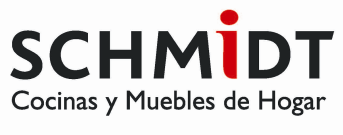 SCHMIDT Cocinas – LeganésA-42 km 7.7, dirección Toledo 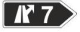 Tel.: 91 428 22 07www.schmidt-cocinas.esCONDICIONES ESPECIALES PARA PROPIETARIOS DE LA PROMOCIÓN “EL OLIVAR DE PERALES” GETAFENIVEL 1:  de 1 a 7 cocinasDescuento del 25% en mobiliario de cocina y encimeras de Schmidt. Descuento del 10% en encimeras de granito, Silestone o Dekton.                  NIVEL 2: de 8 a 15 cocinas:Mejora de condiciones económicas del proyecto de cocina. *Regalo un microondas de integración SIEMENS mod. HF12G564 (o similar)NIVEL 3: 16 o más cocinas:Mejora de condiciones económicas del proyecto de cocina. *Regalo un microondas de integración SIEMENS mod. HF12G564 (o similar)Regalo de un lavavajillas de integración SIEMENS mod.  S564D002EU (o similar).*Consulta en nuestra tienda las condiciones para acceder al nivel 2 y 3, así como las mejoras y bonos adicionales.Si, además, reservas tu proyecto de cocina antes del  30 de abril  de 2016, te beneficiarás del  siguiente regalo:PACK DE GRIFO Y FREGADERO DE LA PRESTIGIOSA MARCA FRANKE VALORADO EN MÁS DE 250€ (pack compuesto por fregadero BMG ME y grifo TRAMS MIX)+ Estos descuentos y regalos no son acumulables con otras promociones o descuentos.+ Además de estos beneficios particulares en los muebles, podrán beneficiarse de las ofertas y promociones en nuestra amplia gama de electrodomésticos y accesorios.+ Para acceder a estas condiciones deberá presentarse al diseñador el plano original de la vivienda o alguna documentación que acredite al propietario como vecino de la promoción+ Se considera cocina a la hora de sumar para alcanzar nivel 2 o 3, a aquellos vecinos que reserven su cocina antes de junio de 2016 y la instalen antes de octubre de 2016, con un importe mínimo de compra de 4.000€ iva incluido.¡Te esperamos en SCHMIDT COCINAS!Andrés SanzGerenteSCHMIDT Cocinas – LeganésA-42 km 7.7, dirección Toledo Tel.: 91 428 22 07www.schmidt-cocinas.es